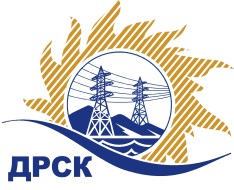 Акционерное Общество«Дальневосточная распределительная сетевая  компания»Протокол заседания Закупочной комиссии по вскрытию поступивших конвертовг. БлаговещенскСпособ и предмет закупки: открытый запрос предложений  на право заключения Договора на выполнение работ «Реконструкция ВЛ 10/0,4 кВ п. Новобурейский (замена деревянных опор на ж/б, голого провода на СИП), филиал "АЭС"», закупка 260 р. 2.2.1 ГКПЗ 2017.ПРИСУТСТВОВАЛИ:  члены  постоянно действующей Закупочной комиссии 2 уровня АО «ДРСК» Информация о результатах вскрытия конвертов:В адрес Организатора закупки поступило 6 (шесть) Заявок на участие в закупке, конверты с которыми были размещены в электронном виде на Торговой площадке Системы www.b2b-energo.ruВскрытие конвертов было осуществлено в электронном сейфе Организатора закупки на Торговой площадке Системы www.b2b-energo.ru. автоматически.Дата и время начала процедуры вскрытия конвертов с заявками участников: 11:00 (время местное) 26.12.2016 г. (было продлено на 36 мин., 45 cек.)Место проведения процедуры вскрытия конвертов с заявками участников: Торговая площадка Системы www.b2b-energo.ruВ конвертах обнаружены заявки следующих участников:Ответственный секретарь Закупочной комиссии 2 уровня АО «ДРСК»	М.Г. ЕлисееваИсп. Т.В. Коротаева(4162) 397-205№ 70/УТПиР-В«26» декабря 2016№п/пНаименование Участника закупки и его адресЦена заявки на участие в закупке1АО «ВСЭСС» (Россия, г. Хабаровск, ул. Тихоокеанская, 165, 680042)Заявка, подана 23.12.2016 в 05:06
9 379 000,00 руб. без учета НДС 11 067 220,00 руб. с учетом НДС 2ООО "Электросервис" (ЕАО г. Биробиджан ул Миллера 8б)Заявка, подана 23.12.2016 в 02:05
9 380 000,00 руб. без учета НДС 11 068 400,00 руб. с учетом НДС 3ООО "Системы и Сети" (675000, г. Благовещенск, ул. Шевченко, д. 6)Заявка, подана 21.12.2016 в 06:46
9 390 774,44 руб. без учета НДС 11 081 113,84 руб. с учетом НДС 4ООО "АСЭСС" ((Амурская область, г. Благовещенск) ул. 50 лет Октября 228)Заявка, подана 20.12.2016 в 03:02
9 390 774,55 руб. без учета НДС 11 081 113,97 руб. с учетом НДС 5ООО "СтройАльянс" (675000, Россия, Амурская обл., г. Благовещенск, ул. Ленина, д. 196, корп. А, оф. 17)Заявка, подана 23.12.2016 в 01:03
9 390 774,55 руб. без учета НДС 11 081 113,97 руб. с учетом НДС 6ООО ФСК "Энергосоюз" (675007 Амурской области г. Благовещенск ул. Нагорная ,20/2 а/я 18;)Заявка, подана 23.12.2016 в 04:42
9 390 774,56 руб. без учета НДС 11 081 113,98 руб. с учетом НДС 